The ‘Local Offer’ atWestwood Nursery- University of Bath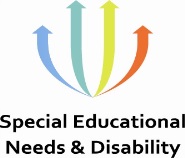 Ofsted Registration Number: 133105Tel: 01225 386518, Email: nursery@bath.ac.ukManager: Mrs Pauline YoungSpecial Educational Needs and Disability Contact: Mrs Janice BindonMy child has Special Educational Needs and/or disabilities, what can Westwood offer my child? At Westwood Nursery we pride ourselves in Welcoming Everyone to Nursery as an Individual; supporting all needs, abilities and interests. We recognise every child is unique and that every child with special educational needs and/or disabilities will have different and unique needs.  We aim to meet those needs by providing a safe, caring and stimulating environment where children learn and develop to their full potential.  At Westwood, we have experience of supporting children with a variety of special educational needs and/or disabilities.  We work in partnership with each child, their parents’ or carers’ and where necessary outside agencies e.g. a Speech and Language Therapist or Paediatrician, to provide support which is both appropriate and targeted to the child. How would you identify that my child was not reaching age related milestones? When joining Westwood, children are allocated a Key-person who will work closely with parents, offering home visits to ensure we have a good understanding of what is important to parents and their child before starting in nursery.  We also have a phased induction process which is individual to each child.  In conjunction with the Early Years Foundation Stage curriculum, the key-person uses each child’s interests to plan opportunities to support learning and development.  They use their knowledge and observations of each child to track progress, identifying whether a child is reaching age related milestones and where there may be a need for additional or more targeted support.  Parent conferences are offered twice a year, however, parents can request one at any time if they have concerns regarding their child’s development.  If necessary and with parental permission, we can make referrals to outside agencies e.g.  a Speech and Language Therapist.My child has a Special Educational Need and/or Disability, do you take my views into account? We have experience of working closely with parents and carers of children who have special educational needs and/or disabilities.  In consultation with a child's parents or carers and in accordance with the new Special Education Needs and Disability Code of practice:0-25 June 2014, the child's needs will be assessed and interventions planned in order to support the child's progress and meet identified desired outcomes.  Review meetings will be planned and parents will be consulted further at these meetings, where the impact of support and interventions will be discussed and parents will have the opportunity to agree any changes to outcomes and plans for further support. Any professionals who are working with the child e.g. an Occupational Therapist may also contribute to the meetings either in person or by report.  The child's Key Person will also attend these meetings, where their knowledge of the  child and the impact of the interventions which gave been implemented will be important when planning next steps and further support.My child also goes to a child minder, how will you ensure there is consistency of care?We have experience of liaising with other childcare settings.  With parents’ permission we have shared information about children’s interests, likes, dislikes and any strategies to support the child.  We have visited other settings and also welcome and encourage visits from other settings to the nursery, ensuring consistency of care for each child.     We also have experience of attending progress reviews held in other settings.What happens when my child starts school?  How will you ensure a smooth transition?      We have experience of supporting children with special educational needs and/or disabilities to experience a smooth transition to school or to another setting by liaising with the new setting and holding transition meetings.  These meetings are attended by the children’s parents, teaching and/or support staff from the school or nursery and professionals from outside agencies who are working with the child e.g. a Speech and Language Therapist.  Additionally, we have supported children with visits, in addition to those normally offered by schools and have also arranged to visit these children in school shortly after they have started.     My child has a physical disability, what support can you offer them?Westwood Nursery is on one level and fully accessible with a slope up to the front door. The outside play area is flat and accessible to all.  We are aware of our limitations, however, and would always seek advice from outside agencies in order to ensure we provided the best environment for a child or to get advice on any specialist equipment to ensure all children can access resources and join in activities.  All rooms have a cosy area for children who prefer to spend some time in a quieter space.     What qualities, skills and experience do the team in your setting have to support my child’s unique needs?At Westwood Nursery we understand that every child has their own unique needs.    All of the Westwood Nursery team are of a high calibre and are qualified to level 3 or above.  The team continue with their professional development through regular on-going training opportunities.  The Nursery has achieved awards in several self-evaluation schemes including The Bristol Standards, Baby Quality, Toddler Quality and Pre-school Quality.  The Nursery has a dedicated Special Educational Needs Co-ordinator who is experienced at supporting and working with children who have special educational needs and/or disabilities.  Additionally, several members of the team are experienced at working and supporting children with special educational needs and/or disabilities on a one-to-one basis.  All rooms have current or previous experience of working and supporting children with special educational needs and/or disabilities.  Where can I get advice or support?Parent Partnership Service–Tel: 01225 394382                                                          Email: parent_partnershipservice@bathnes.gov.ukFamily Information Service -Tel: 01225395343 or 0800 0731214 (BANES)Email: fis @bathnes.gov.ukSpeech and Language Therapy, Information Advice Line– (Wed. 10.00 – 12.00,termtime only)Tel:  01225 831752Email: speechandlanguagetherapy@sirona-cic.org.uk You can also talk to your own GP or Health Visitor for information or advice